Опросный лист на проектирование и изготовлениеканализационной насосной станции КНС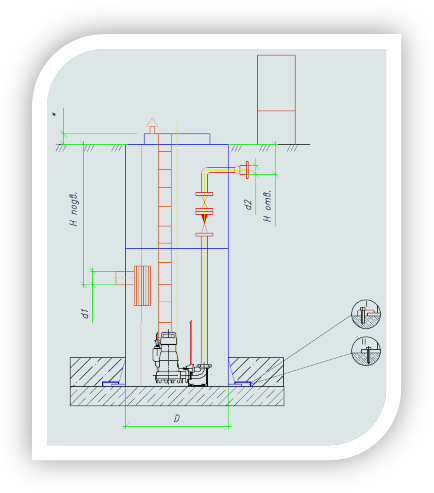 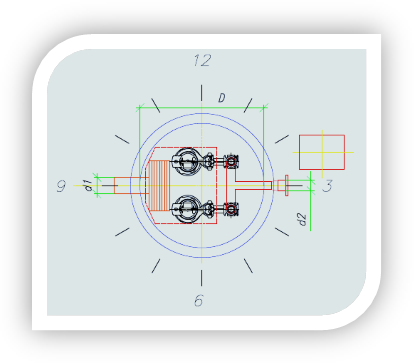      Подводящий трубопроводНапорный трубопроводДАТА__________________                              ПОДПИСЬ _____________________1. ЗаказчикАдресКонтактное лицоТелефон/факсЭлектронная почтаНазвание объектаАдрес объектаХарактер территории: (предприятие, складской комплекс, поселок, дом и т.д.)Характер территории: (предприятие, складской комплекс, поселок, дом и т.д.)2. Канализационная насосная станция 2. Канализационная насосная станция 2. Канализационная насосная станция Габариты КНС (если известно): диаметр (D**), высота (H**), м.D**=   H**=Уровень грунтовых вод, мм Установка: в зел. зоне; под проезжей частью (указать)Теплоизоляция/греющий кабельМаксимальная подача насосной станции (Qнас, м3/ч), Полный напор насоса (Hп, м)3. Насосы3. Насосы3. Насосы3. Насосы3. Насосы3. НасосыМарка насосовВзрывозащищенное исполнение насосовВзрывозащищенное исполнение насосовдададанетСечение кабелейСечение кабелейМаркировка взрывоопасностиМаркировка взрывоопасностиМаркировка взрывоопасностиМаркировка взрывоопасностиКоличество насосовКоличество насосовКоличество насосовКоличество насосовКоличество насосовКоличество насосовРабочих:Резервных:Резервных:Резервных:Запасных на склад:Запасных на склад:Перекачиваемая среда:Перекачиваемая среда:Перекачиваемая среда:Перекачиваемая среда:Перекачиваемая среда:Перекачиваемая среда:Хозяйственно-бытовые стокиПоверхностные стокиПоверхностные стокиПроизводственные стокиПроизводственные стокиПроизводственные стокиМатериал трубопроводаНаружный диаметр и толщина стенки, ммd1=S= Количество подводящих трубопроводов, шт.Глубина залегания трубопровода (лоток), ммHподв.=Hподв.=Направление трубопровода, часовПредполагаемый тип соединения подводящего трубопровода с КНС (фланец, раструб, гильза)Опции:Корзина для сбора крупного мусора/ОтбойникМатериал трубопроводаНаружный диаметр и толщина стенки, ммd2=S=Количество напорных трубопроводов, шт.Глубина залегания трубопровода (лоток), ммНотв.=Нотв.=Направление трубопровода, часовКолодец с отсекающей задвижкой на подводящем трубопроводеКолодец с отсекающей задвижкой на подводящем трубопроводеКолодец с отсекающей задвижкой на подводящем трубопроводеКолодец с отсекающей задвижкой на подводящем трубопроводеКолодец с отсекающей задвижкой на подводящем трубопроводеКолодец с отсекающей задвижкой на подводящем трубопроводеКолодец с отсекающей задвижкой на подводящем трубопроводеКолодец с отсекающей задвижкой на подводящем трубопроводеКолодец с отсекающей задвижкой на подводящем трубопроводеКолодец с отсекающей задвижкой на подводящем трубопроводеКолодец с отсекающей задвижкой на подводящем трубопроводеКолодец с отсекающей задвижкой на подводящем трубопроводеКолодец с отсекающей задвижкой на подводящем трубопроводеКолодец с отсекающей задвижкой на подводящем трубопроводеКолодец с отсекающей задвижкой на подводящем трубопроводеКолодец с отсекающей задвижкой на подводящем трубопроводеКолодец с отсекающей задвижкой на подводящем трубопроводеКолодец с отсекающей задвижкой на подводящем трубопроводеКолодец с отсекающей задвижкой на подводящем трубопроводеКолодец с отсекающей задвижкой на подводящем трубопроводеКолодец с отсекающей задвижкой на подводящем трубопроводеКолодец с отсекающей задвижкой на подводящем трубопроводеКолодец с отсекающей задвижкой на подводящем трубопроводеКолодец с отсекающей задвижкой на подводящем трубопроводеКолодец с отсекающей задвижкой на подводящем трубопроводеКолодец с запорной арматурой после КНС (задвижки, обратные клапана)Колодец с запорной арматурой после КНС (задвижки, обратные клапана)Колодец с запорной арматурой после КНС (задвижки, обратные клапана)Колодец с запорной арматурой после КНС (задвижки, обратные клапана)Колодец с запорной арматурой после КНС (задвижки, обратные клапана)Колодец с запорной арматурой после КНС (задвижки, обратные клапана)Колодец с запорной арматурой после КНС (задвижки, обратные клапана)Колодец с запорной арматурой после КНС (задвижки, обратные клапана)Колодец с запорной арматурой после КНС (задвижки, обратные клапана)Колодец с запорной арматурой после КНС (задвижки, обратные клапана)Колодец с запорной арматурой после КНС (задвижки, обратные клапана)Колодец с запорной арматурой после КНС (задвижки, обратные клапана)Колодец с запорной арматурой после КНС (задвижки, обратные клапана)Колодец с запорной арматурой после КНС (задвижки, обратные клапана)Колодец с запорной арматурой после КНС (задвижки, обратные клапана)Колодец с запорной арматурой после КНС (задвижки, обратные клапана)Колодец с запорной арматурой после КНС (задвижки, обратные клапана)Колодец с запорной арматурой после КНС (задвижки, обратные клапана)Колодец с запорной арматурой после КНС (задвижки, обратные клапана)Колодец с запорной арматурой после КНС (задвижки, обратные клапана)Колодец с запорной арматурой после КНС (задвижки, обратные клапана)Колодец с запорной арматурой после КНС (задвижки, обратные клапана)Колодец с запорной арматурой после КНС (задвижки, обратные клапана)Колодец с запорной арматурой после КНС (задвижки, обратные клапана)Колодец с запорной арматурой после КНС (задвижки, обратные клапана)Задвижка входная в корпусе КНС (перед корзиной)Задвижка входная в корпусе КНС (перед корзиной)Задвижка входная в корпусе КНС (перед корзиной)Задвижка входная в корпусе КНС (перед корзиной)Задвижка входная в корпусе КНС (перед корзиной)Задвижка входная в корпусе КНС (перед корзиной)Задвижка входная в корпусе КНС (перед корзиной)Задвижка входная в корпусе КНС (перед корзиной)Задвижка входная в корпусе КНС (перед корзиной)Задвижка входная в корпусе КНС (перед корзиной)Задвижка входная в корпусе КНС (перед корзиной)Задвижка входная в корпусе КНС (перед корзиной)Задвижка входная в корпусе КНС (перед корзиной)Задвижка входная в корпусе КНС (перед корзиной)Задвижка входная в корпусе КНС (перед корзиной)Задвижка входная в корпусе КНС (перед корзиной)Задвижка входная в корпусе КНС (перед корзиной)Задвижка входная в корпусе КНС (перед корзиной)Задвижка входная в корпусе КНС (перед корзиной)Задвижка входная в корпусе КНС (перед корзиной)Задвижка входная в корпусе КНС (перед корзиной)Задвижка входная в корпусе КНС (перед корзиной)Задвижка входная в корпусе КНС (перед корзиной)Задвижка входная в корпусе КНС (перед корзиной)Задвижка входная в корпусе КНС (перед корзиной)Павильон над КНСПавильон над КНСПавильон над КНСПавильон над КНСПавильон над КНСПавильон над КНСПавильон над КНСПавильон над КНСПавильон над КНСПавильон над КНСПавильон над КНСПавильон над КНСПавильон над КНСПавильон над КНСПавильон над КНСПавильон над КНСПавильон над КНСПавильон над КНСПавильон над КНСПавильон над КНСПавильон над КНСПавильон над КНСПавильон над КНСПавильон над КНСПавильон над КНСГрузоподъемное оборудование с ручной лебедкой/электротельферомГрузоподъемное оборудование с ручной лебедкой/электротельферомГрузоподъемное оборудование с ручной лебедкой/электротельферомГрузоподъемное оборудование с ручной лебедкой/электротельферомГрузоподъемное оборудование с ручной лебедкой/электротельферомГрузоподъемное оборудование с ручной лебедкой/электротельферомГрузоподъемное оборудование с ручной лебедкой/электротельферомГрузоподъемное оборудование с ручной лебедкой/электротельферомГрузоподъемное оборудование с ручной лебедкой/электротельферомГрузоподъемное оборудование с ручной лебедкой/электротельферомГрузоподъемное оборудование с ручной лебедкой/электротельферомГрузоподъемное оборудование с ручной лебедкой/электротельферомГрузоподъемное оборудование с ручной лебедкой/электротельферомГрузоподъемное оборудование с ручной лебедкой/электротельферомГрузоподъемное оборудование с ручной лебедкой/электротельферомГрузоподъемное оборудование с ручной лебедкой/электротельферомГрузоподъемное оборудование с ручной лебедкой/электротельферомГрузоподъемное оборудование с ручной лебедкой/электротельферомГрузоподъемное оборудование с ручной лебедкой/электротельферомГрузоподъемное оборудование с ручной лебедкой/электротельферомГрузоподъемное оборудование с ручной лебедкой/электротельферомГрузоподъемное оборудование с ручной лебедкой/электротельферомГрузоподъемное оборудование с ручной лебедкой/электротельферомГрузоподъемное оборудование с ручной лебедкой/электротельферомГрузоподъемное оборудование с ручной лебедкой/электротельферомГазоанализаторГазоанализаторГазоанализаторГазоанализаторГазоанализаторГазоанализаторГазоанализаторГазоанализаторГазоанализаторГазоанализаторГазоанализаторГазоанализаторГазоанализаторГазоанализаторГазоанализаторГазоанализаторГазоанализаторГазоанализаторГазоанализаторГазоанализаторГазоанализаторГазоанализаторГазоанализаторГазоанализаторГазоанализаторРасходомерРасходомерРасходомерРасходомерРасходомерРасходомерРасходомерРасходомерРасходомерРасходомерРасходомерРасходомерРасходомерРасходомерРасходомерРасходомерРасходомерРасходомерРасходомерРасходомерРасходомерРасходомерРасходомерРасходомерРасходомерДробилка-измельчитель на подводящем трубопроводеДробилка-измельчитель на подводящем трубопроводеДробилка-измельчитель на подводящем трубопроводеДробилка-измельчитель на подводящем трубопроводеДробилка-измельчитель на подводящем трубопроводеДробилка-измельчитель на подводящем трубопроводеДробилка-измельчитель на подводящем трубопроводеДробилка-измельчитель на подводящем трубопроводеДробилка-измельчитель на подводящем трубопроводеДробилка-измельчитель на подводящем трубопроводеДробилка-измельчитель на подводящем трубопроводеДробилка-измельчитель на подводящем трубопроводеДробилка-измельчитель на подводящем трубопроводеДробилка-измельчитель на подводящем трубопроводеДробилка-измельчитель на подводящем трубопроводеДробилка-измельчитель на подводящем трубопроводеДробилка-измельчитель на подводящем трубопроводеДробилка-измельчитель на подводящем трубопроводеДробилка-измельчитель на подводящем трубопроводеДробилка-измельчитель на подводящем трубопроводеДробилка-измельчитель на подводящем трубопроводеДробилка-измельчитель на подводящем трубопроводеДробилка-измельчитель на подводящем трубопроводеДробилка-измельчитель на подводящем трубопроводеДробилка-измельчитель на подводящем трубопроводеДополнительные опции для шкафа управления (звуковая сигнализация, световая сигнализация, диспетчеризация, антивандальное исполнение, и т.д.)Дополнительные опции для шкафа управления (звуковая сигнализация, световая сигнализация, диспетчеризация, антивандальное исполнение, и т.д.)Дополнительные опции для шкафа управления (звуковая сигнализация, световая сигнализация, диспетчеризация, антивандальное исполнение, и т.д.)Дополнительные опции для шкафа управления (звуковая сигнализация, световая сигнализация, диспетчеризация, антивандальное исполнение, и т.д.)Дополнительные опции для шкафа управления (звуковая сигнализация, световая сигнализация, диспетчеризация, антивандальное исполнение, и т.д.)Дополнительные опции для шкафа управления (звуковая сигнализация, световая сигнализация, диспетчеризация, антивандальное исполнение, и т.д.)Дополнительные опции для шкафа управления (звуковая сигнализация, световая сигнализация, диспетчеризация, антивандальное исполнение, и т.д.)Дополнительные опции для шкафа управления (звуковая сигнализация, световая сигнализация, диспетчеризация, антивандальное исполнение, и т.д.)Дополнительные опции для шкафа управления (звуковая сигнализация, световая сигнализация, диспетчеризация, антивандальное исполнение, и т.д.)Дополнительные опции для шкафа управления (звуковая сигнализация, световая сигнализация, диспетчеризация, антивандальное исполнение, и т.д.)Дополнительные опции для шкафа управления (звуковая сигнализация, световая сигнализация, диспетчеризация, антивандальное исполнение, и т.д.)Дополнительные опции для шкафа управления (звуковая сигнализация, световая сигнализация, диспетчеризация, антивандальное исполнение, и т.д.)Дополнительные опции для шкафа управления (звуковая сигнализация, световая сигнализация, диспетчеризация, антивандальное исполнение, и т.д.)Дополнительные опции для шкафа управления (звуковая сигнализация, световая сигнализация, диспетчеризация, антивандальное исполнение, и т.д.)Дополнительные опции для шкафа управления (звуковая сигнализация, световая сигнализация, диспетчеризация, антивандальное исполнение, и т.д.)Дополнительные опции для шкафа управления (звуковая сигнализация, световая сигнализация, диспетчеризация, антивандальное исполнение, и т.д.)Дополнительные опции для шкафа управления (звуковая сигнализация, световая сигнализация, диспетчеризация, антивандальное исполнение, и т.д.)Дополнительные опции для шкафа управления (звуковая сигнализация, световая сигнализация, диспетчеризация, антивандальное исполнение, и т.д.)Дополнительные опции для шкафа управления (звуковая сигнализация, световая сигнализация, диспетчеризация, антивандальное исполнение, и т.д.)Дополнительные опции для шкафа управления (звуковая сигнализация, световая сигнализация, диспетчеризация, антивандальное исполнение, и т.д.)Дополнительные опции для шкафа управления (звуковая сигнализация, световая сигнализация, диспетчеризация, антивандальное исполнение, и т.д.)Дополнительные опции для шкафа управления (звуковая сигнализация, световая сигнализация, диспетчеризация, антивандальное исполнение, и т.д.)Дополнительные опции для шкафа управления (звуковая сигнализация, световая сигнализация, диспетчеризация, антивандальное исполнение, и т.д.)Дополнительные опции для шкафа управления (звуковая сигнализация, световая сигнализация, диспетчеризация, антивандальное исполнение, и т.д.)Дополнительные опции для шкафа управления (звуковая сигнализация, световая сигнализация, диспетчеризация, антивандальное исполнение, и т.д.)Опросный лист для заказа шкафа управления ШУКОпросный лист для заказа шкафа управления ШУКОпросный лист для заказа шкафа управления ШУКОпросный лист для заказа шкафа управления ШУКОпросный лист для заказа шкафа управления ШУКОпросный лист для заказа шкафа управления ШУКОпросный лист для заказа шкафа управления ШУКОпросный лист для заказа шкафа управления ШУКОпросный лист для заказа шкафа управления ШУКОпросный лист для заказа шкафа управления ШУКОпросный лист для заказа шкафа управления ШУКОпросный лист для заказа шкафа управления ШУКОпросный лист для заказа шкафа управления ШУКОпросный лист для заказа шкафа управления ШУКОпросный лист для заказа шкафа управления ШУКОпросный лист для заказа шкафа управления ШУКОпросный лист для заказа шкафа управления ШУКОпросный лист для заказа шкафа управления ШУКОпросный лист для заказа шкафа управления ШУКОпросный лист для заказа шкафа управления ШУКОпросный лист для заказа шкафа управления ШУКОпросный лист для заказа шкафа управления ШУКОпросный лист для заказа шкафа управления ШУКОпросный лист для заказа шкафа управления ШУКОпросный лист для заказа шкафа управления ШУКОпросный лист для заказа шкафа управления ШУКОпросный лист для заказа шкафа управления ШУКОпросный лист для заказа шкафа управления ШУКОпросный лист для заказа шкафа управления ШУКОпросный лист для заказа шкафа управления ШУКОпросный лист для заказа шкафа управления ШУКОпросный лист для заказа шкафа управления ШУКОпросный лист для заказа шкафа управления ШУКОпросный лист для заказа шкафа управления ШУКОпросный лист для заказа шкафа управления ШУКОпросный лист для заказа шкафа управления ШУКОпросный лист для заказа шкафа управления ШУК1. Тип системы управления1. Тип системы управления1. Тип системы управления1. Тип системы управления1. Тип системы управления1. Тип системы управления1. Тип системы управления1. Тип системы управления1. Тип системы управления1. Тип системы управления1. Тип системы управления1. Тип системы управления1. Тип системы управления1. Тип системы управления1. Тип системы управления1. Тип системы управления1. Тип системы управления1. Тип системы управления1. Тип системы управления1. Тип системы управления1. Тип системы управления1. Тип системы управления1. Тип системы управления1. Тип системы управления1. Тип системы управления1. Тип системы управления1. Тип системы управления1. Тип системы управления1. Тип системы управления1. Тип системы управления1. Тип системы управления1. Тип системы управления1. Тип системы управления1. Тип системы управления1. Тип системы управления1. Тип системы управления1. Тип системы управления   ШУК (прямой пуск насосных агрегатов)   ШУК (прямой пуск насосных агрегатов)   ШУК (прямой пуск насосных агрегатов)   ШУК (прямой пуск насосных агрегатов)   ШУК (прямой пуск насосных агрегатов)   ШУК (прямой пуск насосных агрегатов)   ШУК (прямой пуск насосных агрегатов)   ШУК (прямой пуск насосных агрегатов)   ШУК (прямой пуск насосных агрегатов)   ШУК (прямой пуск насосных агрегатов)   ШУК (прямой пуск насосных агрегатов)   ШУК (прямой пуск насосных агрегатов)   ШУК (прямой пуск насосных агрегатов)   ШУК (прямой пуск насосных агрегатов)   ШУК (прямой пуск насосных агрегатов)   ШУК (прямой пуск насосных агрегатов)   ШУК (прямой пуск насосных агрегатов)   ШУК (прямой пуск насосных агрегатов)   ШУК (прямой пуск насосных агрегатов)   ШУК (прямой пуск насосных агрегатов)   ШУК (прямой пуск насосных агрегатов)   ШУК (прямой пуск насосных агрегатов)   ШУК (прямой пуск насосных агрегатов)   ШУК (прямой пуск насосных агрегатов)   ШУК (прямой пуск насосных агрегатов)   ШУК (прямой пуск насосных агрегатов)   ШУК (прямой пуск насосных агрегатов)   ШУК (прямой пуск насосных агрегатов)   ШУК (прямой пуск насосных агрегатов)   ШУК (прямой пуск насосных агрегатов)   ШУК (прямой пуск насосных агрегатов)   ШУК (прямой пуск насосных агрегатов)   ШУК (прямой пуск насосных агрегатов)   ШУК (прямой пуск насосных агрегатов)   ШУК (прямой пуск насосных агрегатов)   ШУК (прямой пуск насосных агрегатов)   ШУКС (с устройствами плавного пуска на каждый насосный агрегат)   ШУКС (с устройствами плавного пуска на каждый насосный агрегат)   ШУКС (с устройствами плавного пуска на каждый насосный агрегат)   ШУКС (с устройствами плавного пуска на каждый насосный агрегат)   ШУКС (с устройствами плавного пуска на каждый насосный агрегат)   ШУКС (с устройствами плавного пуска на каждый насосный агрегат)   ШУКС (с устройствами плавного пуска на каждый насосный агрегат)   ШУКС (с устройствами плавного пуска на каждый насосный агрегат)   ШУКС (с устройствами плавного пуска на каждый насосный агрегат)   ШУКС (с устройствами плавного пуска на каждый насосный агрегат)   ШУКС (с устройствами плавного пуска на каждый насосный агрегат)   ШУКС (с устройствами плавного пуска на каждый насосный агрегат)   ШУКС (с устройствами плавного пуска на каждый насосный агрегат)   ШУКС (с устройствами плавного пуска на каждый насосный агрегат)   ШУКС (с устройствами плавного пуска на каждый насосный агрегат)   ШУКС (с устройствами плавного пуска на каждый насосный агрегат)   ШУКС (с устройствами плавного пуска на каждый насосный агрегат)   ШУКС (с устройствами плавного пуска на каждый насосный агрегат)   ШУКС (с устройствами плавного пуска на каждый насосный агрегат)   ШУКС (с устройствами плавного пуска на каждый насосный агрегат)   ШУКС (с устройствами плавного пуска на каждый насосный агрегат)   ШУКС (с устройствами плавного пуска на каждый насосный агрегат)   ШУКС (с устройствами плавного пуска на каждый насосный агрегат)   ШУКС (с устройствами плавного пуска на каждый насосный агрегат)   ШУКС (с устройствами плавного пуска на каждый насосный агрегат)   ШУКС (с устройствами плавного пуска на каждый насосный агрегат)   ШУКС (с устройствами плавного пуска на каждый насосный агрегат)   ШУКС (с устройствами плавного пуска на каждый насосный агрегат)   ШУКС (с устройствами плавного пуска на каждый насосный агрегат)   ШУКС (с устройствами плавного пуска на каждый насосный агрегат)   ШУКС (с устройствами плавного пуска на каждый насосный агрегат)   ШУКС (с устройствами плавного пуска на каждый насосный агрегат)   ШУКС (с устройствами плавного пуска на каждый насосный агрегат)   ШУКС (с устройствами плавного пуска на каждый насосный агрегат)   ШУКС (с устройствами плавного пуска на каждый насосный агрегат)   ШУКС (с устройствами плавного пуска на каждый насосный агрегат)2. Сетевое питание2. Сетевое питание2. Сетевое питание2. Сетевое питание2. Сетевое питание2. Сетевое питание2. Сетевое питание2. Сетевое питание2. Сетевое питание2. Сетевое питание2. Сетевое питание2. Сетевое питание2. Сетевое питание2. Сетевое питание2. Сетевое питание2. Сетевое питание2. Сетевое питание2. Сетевое питание2. Сетевое питание2. Сетевое питание2. Сетевое питание2. Сетевое питание2. Сетевое питание2. Сетевое питание2. Сетевое питание2. Сетевое питание2. Сетевое питание2. Сетевое питание2. Сетевое питание2. Сетевое питание2. Сетевое питание2. Сетевое питание2. Сетевое питание2. Сетевое питание2. Сетевое питание2. Сетевое питание2. Сетевое питание - один ввод питания - один ввод питания - один ввод питания - один ввод питания - один ввод питания - один ввод питания - один ввод питания - один ввод питания - двойной ввод питания с АВР - двойной ввод питания с АВР - двойной ввод питания с АВР - двойной ввод питания с АВР - двойной ввод питания с АВР - двойной ввод питания с АВР - двойной ввод питания с АВР - двойной ввод питания с АВР - двойной ввод питания с АВР - двойной ввод питания с АВР - двойной ввод питания с АВР - двойной ввод питания с ручным - двойной ввод питания с ручным - двойной ввод питания с ручным - двойной ввод питания с ручным - двойной ввод питания с ручным - двойной ввод питания с ручным - двойной ввод питания с ручным - двойной ввод питания с ручным - двойной ввод питания с ручным - двойной ввод питания с ручным - двойной ввод питания с ручным - двойной ввод питания с ручным - двойной ввод питания с ручным - двойной ввод питания с ручным - двойной ввод питания с ручным   переключением   переключением   переключением   переключением   переключением   переключением   переключением   переключением   переключением   переключением   переключением   переключением   переключением   переключением   переключением - Для установки в помещениях с искусственно регулируемыми климатическими условиями.  - Для установки в помещениях с искусственно регулируемыми климатическими условиями.  - Для установки в помещениях с искусственно регулируемыми климатическими условиями.  - Для установки в помещениях с искусственно регулируемыми климатическими условиями.  - Для установки в помещениях с искусственно регулируемыми климатическими условиями.  - Для установки в помещениях с искусственно регулируемыми климатическими условиями.  - Для установки в помещениях с искусственно регулируемыми климатическими условиями.  - Для установки в помещениях с искусственно регулируемыми климатическими условиями.  - Для установки в помещениях с искусственно регулируемыми климатическими условиями.  - Для установки в помещениях с искусственно регулируемыми климатическими условиями.  - Для установки в помещениях с искусственно регулируемыми климатическими условиями.  - Для установки в помещениях с искусственно регулируемыми климатическими условиями.  - Для установки в помещениях с искусственно регулируемыми климатическими условиями.  - Для установки в помещениях с искусственно регулируемыми климатическими условиями.  - Для установки в помещениях с искусственно регулируемыми климатическими условиями.  - Для установки в помещениях с искусственно регулируемыми климатическими условиями.  - Для установки в помещениях с искусственно регулируемыми климатическими условиями.  - Для установки в помещениях с искусственно регулируемыми климатическими условиями.  - Для установки в помещениях с искусственно регулируемыми климатическими условиями.  - Для установки в помещениях с искусственно регулируемыми климатическими условиями.  - Для установки в помещениях с искусственно регулируемыми климатическими условиями.  - Для установки в помещениях с искусственно регулируемыми климатическими условиями.  - Для установки в помещениях с искусственно регулируемыми климатическими условиями.  - Для установки в помещениях с искусственно регулируемыми климатическими условиями.  - Для установки в помещениях с искусственно регулируемыми климатическими условиями.  - Для установки в помещениях с искусственно регулируемыми климатическими условиями.  - Для установки в помещениях с искусственно регулируемыми климатическими условиями.  - Для установки в помещениях с искусственно регулируемыми климатическими условиями.  - Для установки в помещениях с искусственно регулируемыми климатическими условиями.  - Для установки в помещениях с искусственно регулируемыми климатическими условиями.  - Для установки в помещениях с искусственно регулируемыми климатическими условиями.  - Для установки в помещениях с искусственно регулируемыми климатическими условиями.  - Для установки в помещениях с искусственно регулируемыми климатическими условиями.  - Для установки в помещениях с искусственно регулируемыми климатическими условиями.  - Для установки в помещениях с искусственно регулируемыми климатическими условиями.  - Для установки в помещениях с искусственно регулируемыми климатическими условиями.  - Уличное исполнение : - Уличное исполнение : - Уличное исполнение : - Уличное исполнение : - Уличное исполнение : - Уличное исполнение : - Уличное исполнение : - Уличное исполнение : - Уличное исполнение : - Обогрев шкафа управления - Обогрев шкафа управления - Обогрев шкафа управления - Обогрев шкафа управления - Обогрев шкафа управления - Обогрев шкафа управления - Обогрев шкафа управления - Обогрев шкафа управления - Обогрев шкафа управления - Обогрев шкафа управления - Обогрев шкафа управления - Принудительная вентиляция  - Принудительная вентиляция  - Принудительная вентиляция  - Принудительная вентиляция  - Принудительная вентиляция  - Принудительная вентиляция  - Принудительная вентиляция  - Принудительная вентиляция  - Принудительная вентиляция  - Принудительная вентиляция  - Принудительная вентиляция  - Дождезащитный козырек - Дождезащитный козырек - Дождезащитный козырек - Дождезащитный козырек - Дождезащитный козырек - Дождезащитный козырек - Дождезащитный козырек - Дождезащитный козырек - Дождезащитный козырек - Дождезащитный козырек - Взрывозащищенное исполнение - Взрывозащищенное исполнение - Взрывозащищенное исполнение - Взрывозащищенное исполнение - Взрывозащищенное исполнение - Взрывозащищенное исполнение - Взрывозащищенное исполнение - Взрывозащищенное исполнение - Взрывозащищенное исполнение - Взрывозащищенное исполнение - Взрывозащищенное исполнение - Взрывозащищенное исполнение3. Схема работы3. Схема работы3. Схема работы3. Схема работы3. Схема работы3. Схема работы3. Схема работы3. Схема работы3. Схема работы3. Схема работы3. Схема работы3. Схема работы3. Схема работы3. Схема работы3. Схема работы3. Схема работы3. Схема работы3. Схема работы3. Схема работы3. Схема работы3. Схема работы3. Схема работы3. Схема работы3. Схема работы3. Схема работы3. Схема работы3. Схема работы3. Схема работы3. Схема работы3. Схема работы3. Схема работы3. Схема работы3. Схема работы3. Схема работы3. Схема работы3. Схема работы3. Схема работы- Количество  датчиков уровня                                                                                                                       шт.- Количество  датчиков уровня                                                                                                                       шт.- Количество  датчиков уровня                                                                                                                       шт.- Количество  датчиков уровня                                                                                                                       шт.- Количество  датчиков уровня                                                                                                                       шт.- Количество  датчиков уровня                                                                                                                       шт.- Количество  датчиков уровня                                                                                                                       шт.- Количество  датчиков уровня                                                                                                                       шт.- Количество  датчиков уровня                                                                                                                       шт.- Количество  датчиков уровня                                                                                                                       шт.- Количество  датчиков уровня                                                                                                                       шт.- Количество  датчиков уровня                                                                                                                       шт.- Количество  датчиков уровня                                                                                                                       шт.- Количество  датчиков уровня                                                                                                                       шт.- Количество  датчиков уровня                                                                                                                       шт.- Количество  датчиков уровня                                                                                                                       шт.- Количество  датчиков уровня                                                                                                                       шт.- Количество  датчиков уровня                                                                                                                       шт.- Количество  датчиков уровня                                                                                                                       шт.- Количество  датчиков уровня                                                                                                                       шт.- Количество  датчиков уровня                                                                                                                       шт.- Количество  датчиков уровня                                                                                                                       шт.- Количество  датчиков уровня                                                                                                                       шт.- Количество  датчиков уровня                                                                                                                       шт.- Количество  датчиков уровня                                                                                                                       шт.- Количество  датчиков уровня                                                                                                                       шт.- Количество  датчиков уровня                                                                                                                       шт.- Количество  датчиков уровня                                                                                                                       шт.- Количество  датчиков уровня                                                                                                                       шт.- Количество  датчиков уровня                                                                                                                       шт.- Количество  датчиков уровня                                                                                                                       шт.- Количество  датчиков уровня                                                                                                                       шт.- Количество  датчиков уровня                                                                                                                       шт.- Количество  датчиков уровня                                                                                                                       шт.- Количество  датчиков уровня                                                                                                                       шт.- Количество  датчиков уровня                                                                                                                       шт.- Количество  датчиков уровня                                                                                                                       шт.- Количество  датчиков уровня                                                                                                                       шт.- Тип дискретных датчиков уровня                                                                                                                     - Тип дискретных датчиков уровня                                                                                                                     - Тип дискретных датчиков уровня                                                                                                                     - Тип дискретных датчиков уровня                                                                                                                     - Тип дискретных датчиков уровня                                                                                                                     - Тип дискретных датчиков уровня                                                                                                                     - Тип дискретных датчиков уровня                                                                                                                     - Тип дискретных датчиков уровня                                                                                                                     - Тип дискретных датчиков уровня                                                                                                                     - Тип дискретных датчиков уровня                                                                                                                     - Тип дискретных датчиков уровня                                                                                                                     - Тип дискретных датчиков уровня                                                                                                                     - Тип дискретных датчиков уровня                                                                                                                     - Тип дискретных датчиков уровня                                                                                                                     - Тип дискретных датчиков уровня                                                                                                                     - Тип дискретных датчиков уровня                                                                                                                     - Тип дискретных датчиков уровня                                                                                                                     - Тип дискретных датчиков уровня                                                                                                                     - Тип дискретных датчиков уровня                                                                                                                     - Тип дискретных датчиков уровня                                                                                                                     - Тип дискретных датчиков уровня                                                                                                                     - Тип дискретных датчиков уровня                                                                                                                     - Тип дискретных датчиков уровня                                                                                                                     - Тип дискретных датчиков уровня                                                                                                                     - Тип дискретных датчиков уровня                                                                                                                     - Тип дискретных датчиков уровня                                                                                                                     - Тип дискретных датчиков уровня                                                                                                                     - Тип дискретных датчиков уровня                                                                                                                     - Тип дискретных датчиков уровня                                                                                                                     - Тип дискретных датчиков уровня                                                                                                                     - Тип дискретных датчиков уровня                                                                                                                     - Тип дискретных датчиков уровня                                                                                                                     - Тип дискретных датчиков уровня                                                                                                                     - Тип дискретных датчиков уровня                                                                                                                     - Тип дискретных датчиков уровня                                                                                                                     - Тип дискретных датчиков уровня                                                                                                                     - Тип дискретных датчиков уровня                                                                                                                     - Тип дискретных датчиков уровня                                                                                                                     - Модель датчиков уровня                                                                                                                                    - Модель датчиков уровня                                                                                                                                    - Модель датчиков уровня                                                                                                                                    - Модель датчиков уровня                                                                                                                                    - Модель датчиков уровня                                                                                                                                    - Модель датчиков уровня                                                                                                                                    - Модель датчиков уровня                                                                                                                                    - Модель датчиков уровня                                                                                                                                    - Модель датчиков уровня                                                                                                                                    - Модель датчиков уровня                                                                                                                                    - Модель датчиков уровня                                                                                                                                    - Модель датчиков уровня                                                                                                                                    - Модель датчиков уровня                                                                                                                                    - Модель датчиков уровня                                                                                                                                    - Модель датчиков уровня                                                                                                                                    - Модель датчиков уровня                                                                                                                                    - Модель датчиков уровня                                                                                                                                    - Модель датчиков уровня                                                                                                                                    - Модель датчиков уровня                                                                                                                                    - Модель датчиков уровня                                                                                                                                    - Модель датчиков уровня                                                                                                                                    - Модель датчиков уровня                                                                                                                                    - Модель датчиков уровня                                                                                                                                    - Модель датчиков уровня                                                                                                                                    - Модель датчиков уровня                                                                                                                                    - Модель датчиков уровня                                                                                                                                    - Модель датчиков уровня                                                                                                                                    - Модель датчиков уровня                                                                                                                                    - Модель датчиков уровня                                                                                                                                    - Модель датчиков уровня                                                                                                                                    - Модель датчиков уровня                                                                                                                                    4. Дополннительные функции4. Дополннительные функции4. Дополннительные функции4. Дополннительные функции4. Дополннительные функции4. Дополннительные функции4. Дополннительные функции4. Дополннительные функции4. Дополннительные функции4. Дополннительные функции4. Дополннительные функции4. Дополннительные функции4. Дополннительные функции4. Дополннительные функции4. Дополннительные функции4. Дополннительные функции4. Дополннительные функции4. Дополннительные функции4. Дополннительные функции4. Дополннительные функции4. Дополннительные функции4. Дополннительные функции4. Дополннительные функции4. Дополннительные функции4. Дополннительные функции4. Дополннительные функции4. Дополннительные функции4. Дополннительные функции4. Дополннительные функции4. Дополннительные функции4. Дополннительные функции4. Дополннительные функции4. Дополннительные функции4. Дополннительные функции4. Дополннительные функции4. Дополннительные функции4. Дополннительные функции - Молниезащита - Молниезащита - Молниезащита - Молниезащита - Молниезащита - МолниезащитаТип молниезащиты:Тип молниезащиты:Тип молниезащиты:Тип молниезащиты:Тип молниезащиты:Тип молниезащиты:Тип молниезащиты: - Тип 1 - Тип 1 - Тип 1 - Тип 2 - Тип 2 - Тип 2 - Тип 3 - Тип 3 - Тип 3 - Индикация на двери шкафа - Индикация на двери шкафа - Индикация на двери шкафа - Индикация на двери шкафа - Индикация на двери шкафа - Индикация на двери шкафа - Индикация на двери шкафа - Индикация на двери шкафа - Индикация на двери шкафа - Индикация на двери шкафа - Индикация на двери шкафа - Вольтметр на вводе - Вольтметр на вводе - Вольтметр на вводе - Вольтметр на вводе - Вольтметр на вводе - Вольтметр на вводе - Вольтметр на вводе - Вольтметр на вводе - Счетчик пусков - Счетчик пусков - Счетчик пусков - Счетчик пусков - Счетчик пусков - Счетчик пусков - Счетчик пусков - Счетчик моточасов - Счетчик моточасов - Счетчик моточасов - Счетчик моточасов - Счетчик моточасов - Счетчик моточасов - Счетчик моточасов - Счетчик моточасов - Лампа аварии системы - Лампа аварии системы - Лампа аварии системы - Лампа аварии системы - Лампа аварии системы - Лампа аварии системы - Лампа аварии системы - Лампа аварии системы - Лампа аварии системы - Маячок аварии системы - Маячок аварии системы - Маячок аварии системы - Маячок аварии системы - Маячок аварии системы - Маячок аварии системы - Маячок аварии системы - Маячок аварии системы - Маячок аварии системы - Маячок аварии системы - Сирена аварии - Сирена аварии - Сирена аварии - Сирена аварии - Сирена аварии - Сирена аварии - Амперметр на каждый насос - Амперметр на каждый насос - Амперметр на каждый насос - Амперметр на каждый насос - Амперметр на каждый насос - Амперметр на каждый насос - Амперметр на каждый насос - Амперметр на каждый насос - Амперметр на каждый насос - Амперметр на каждый насос - Амперметр на каждый насос - Диспетчеризация «сухие контакты» - Диспетчеризация «сухие контакты» - Диспетчеризация «сухие контакты» - Диспетчеризация «сухие контакты» - Диспетчеризация «сухие контакты» - Диспетчеризация «сухие контакты» - Диспетчеризация «сухие контакты» - Диспетчеризация «сухие контакты» - Диспетчеризация «сухие контакты» - Диспетчеризация «сухие контакты» - Диспетчеризация «сухие контакты» - Диспетчеризация «сухие контакты» - Диспетчеризация «сухие контакты» - Диспетчеризация RS-485 ModBus RTU - Диспетчеризация RS-485 ModBus RTU - Диспетчеризация RS-485 ModBus RTU - Диспетчеризация RS-485 ModBus RTU - Диспетчеризация RS-485 ModBus RTU - Диспетчеризация RS-485 ModBus RTU - Диспетчеризация RS-485 ModBus RTU - Диспетчеризация RS-485 ModBus RTU - Диспетчеризация RS-485 ModBus RTU - Диспетчеризация RS-485 ModBus RTU - Диспетчеризация RS-485 ModBus RTU - Диспетчеризация RS-485 ModBus RTU - Диспетчеризация RS-485 ModBus RTU - Диспетчеризация RS-485 ModBus RTU - Передача данных по GSM каналу (SMS оповещения об авариях) - Передача данных по GSM каналу (SMS оповещения об авариях) - Передача данных по GSM каналу (SMS оповещения об авариях) - Передача данных по GSM каналу (SMS оповещения об авариях) - Передача данных по GSM каналу (SMS оповещения об авариях) - Передача данных по GSM каналу (SMS оповещения об авариях) - Передача данных по GSM каналу (SMS оповещения об авариях) - Передача данных по GSM каналу (SMS оповещения об авариях) - Передача данных по GSM каналу (SMS оповещения об авариях) - Передача данных по GSM каналу (SMS оповещения об авариях) - Передача данных по GSM каналу (SMS оповещения об авариях) - Передача данных по GSM каналу (SMS оповещения об авариях) - Передача данных по GSM каналу (SMS оповещения об авариях) - Передача данных по GSM каналу (SMS оповещения об авариях) - Передача данных по GSM каналу (SMS оповещения об авариях) - Передача данных по GSM каналу (SMS оповещения об авариях) - Передача данных по GSM каналу (SMS оповещения об авариях) - Передача данных по GSM каналу (SMS оповещения об авариях) - Передача данных по GSM каналу (SMS оповещения об авариях) - Передача данных по GSM каналу (SMS оповещения об авариях) - Передача данных по GSM каналу (SMS оповещения об авариях) - Передача данных по GSM каналу (SMS оповещения об авариях) - Передача данных по GSM каналу (SMS оповещения об авариях) - Розетка 220В 10А внутри шкафа - Розетка 220В 10А внутри шкафа - Розетка 220В 10А внутри шкафа - Розетка 220В 10А внутри шкафа - Розетка 220В 10А внутри шкафа - Розетка 220В 10А внутри шкафа - Розетка 220В 10А внутри шкафа - Розетка 220В 10А внутри шкафа - Розетка 220В 10А внутри шкафа - Розетка 220В 10А внутри шкафа - Розетка 220В 10А внутри шкафа - Розетка 220В 10А внутри шкафа5. Дополнительная информация5. Дополнительная информация5. Дополнительная информация5. Дополнительная информация5. Дополнительная информация5. Дополнительная информация5. Дополнительная информация5. Дополнительная информация5. Дополнительная информация5. Дополнительная информация5. Дополнительная информация5. Дополнительная информация5. Дополнительная информация5. Дополнительная информация5. Дополнительная информация5. Дополнительная информация5. Дополнительная информация5. Дополнительная информация5. Дополнительная информация5. Дополнительная информация5. Дополнительная информация5. Дополнительная информация5. Дополнительная информация5. Дополнительная информация5. Дополнительная информация5. Дополнительная информация5. Дополнительная информация5. Дополнительная информация5. Дополнительная информация5. Дополнительная информация5. Дополнительная информация5. Дополнительная информация5. Дополнительная информация5. Дополнительная информация5. Дополнительная информация5. Дополнительная информация5. Дополнительная информация